Word of Life: February 2018Recommended dates are provided, but you are welcome to use these materials at any time!Featured this Month…Wednesday, February 7 – Wednesday, February 14: National Marriage Week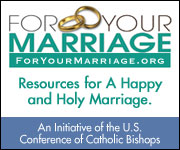 ForYourMarriage.org ResourcesCelebrate National Marriage Week 2018Marriage Resource Center: For Parishes & Press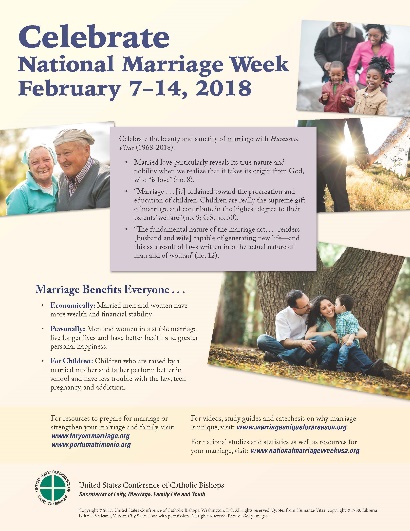 Bulletin InsertsCelebrate National Marriage Week (Color)Seven Considerations While Navigating Infertility (Color / Grayscale)Healing within Marriage from an Abortion (Color) 
Sunday, February 11, 2018: 26th World Day of the SickPrayer Resources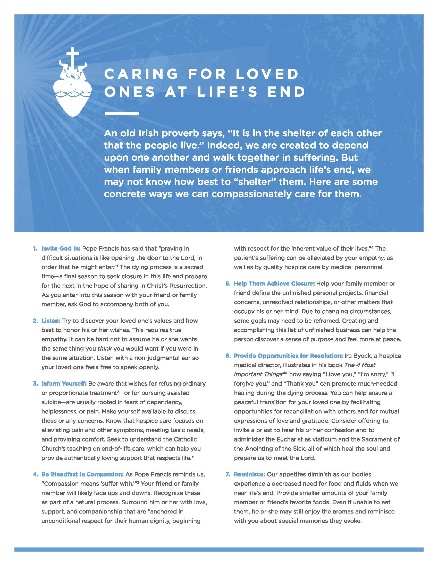 Blessing of the SickPrayers for Those Who Are Sick (Includes prayers, litanies, and intercessions)
Bulletin InsertsCaring for Loved Ones at Life’s End 
(Color / Grayscale)Supporting Families Who Receive a Prenatal Diagnosis (Color / Grayscale)Word of Life – February 2018 Intercessions for LifeFebruary 4th  	Fifth Sunday in Ordinary TimeFor those nearing the end of life:May God grant them strengthto have faith in his loving mercy;We pray to the Lord:	February 11th       	Sixth Sunday in Ordinary TimeFor those who suffer from illness:May they be comforted and cared forby loved ones following Christ’s example;We pray to the Lord:February 18th        	First Sunday of LentIn this Lenten season,may God show us the wayof compassionate respect for all human life;
We pray to the Lord:February 25th  	Second Sunday of LentFor our culture: May we listen to God and follow His call to cherish every person’s life;
We pray to the Lord:Word of Life – February 2018 Bulletin QuotesWord of Life - February 2018Bulletin ArtYou are welcome to use these and other downloadable images from the online Respect Life image gallery, provided they are not altered in any way, other than the size. Thank you!Sunday, February 4th, 2018Featuring “Caring for Loved Ones at Life’s End” Bulletin Insert: Color | Grayscale Download Image: English | Spanish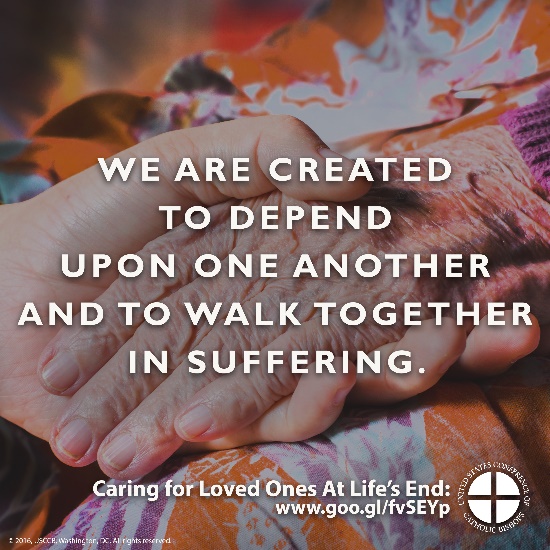 Sunday, February 18th, 2018Featuring “A Perfect Gift” Bulletin Insert: Color | Grayscale Download Image: English | Spanish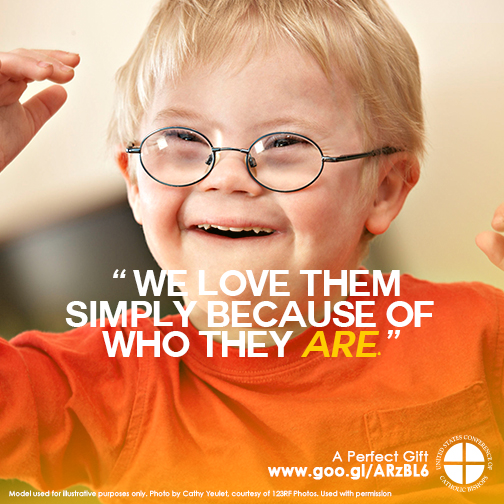 February 4th “The dying process is a sacred time—a final season to seek closure in this life and prepare for the next in the hope of sharing in Christ's Resurrection. As you enter into this season with your friend or family member, ask God to accompany both of you.” USCCB Secretariat of Pro-Life Activities“Caring for Loved Ones at Life’s End,” www.usccb.org/endoflifecare  Order        Download                 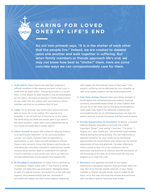 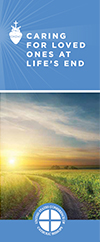 February 11th “The Church affirms the inviolable dignity of every person, regardless of the duration or extent of the person's incapacity or dependency. Nothing diminishes the unchangeable dignity and sanctity of a person's life, or the obligation to protect and care for it.”USCCB Secretariat of Pro-Life Activities“Catholic Considerations for Our Earthly Passing” 
www.usccb.org/end-of-life-considerations   Order         Download                 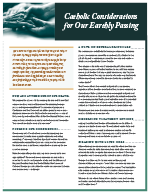 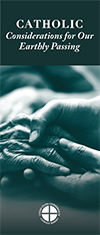 February 18th “Many parents want perfect children. Our culture is obsessed with perfection—a superficial perfection. Photos are airbrushed, and social media sites depict seemingly perfect lives. God calls us to seek perfection, too. He does not call us, however, to perfection of appearance or abilities, but to perfection in love.”USCCB Secretariat of Pro-Life Activities“A Perfect Gift,” www.usccb.org/perfect-gift     Order         Download                 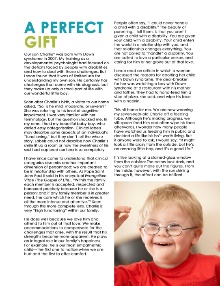 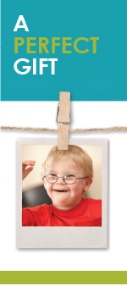 February 25th “Sometimes our actions speak for themselves; other times, words are needed. Whatever the situation, Jesus knows how to speak to each person's heart; we simply need to follow where he leads.”USCCB Secretariat of Pro-Life Activities“How to Build a Culture of Life,” www.usccb.org/culture-of-life  Order         Download                 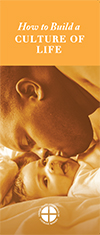 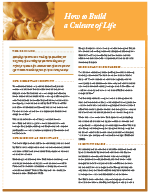 